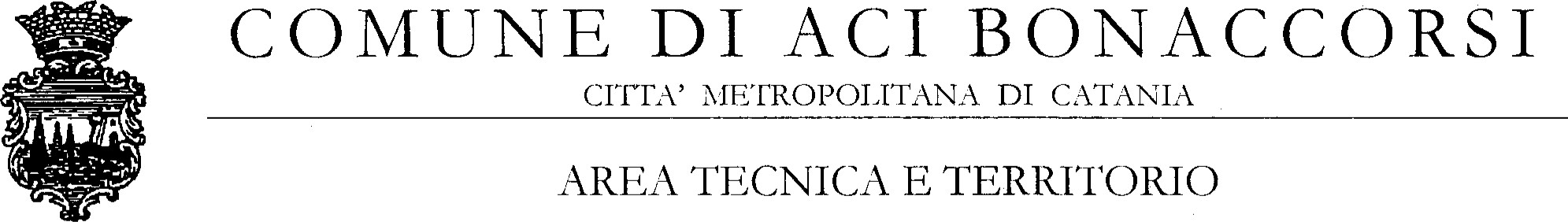 Prot. Gen. n.del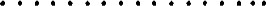 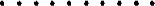 Il/ la sottoscritto/a……………………………………………………………………nato/ a il……………....a…………………………., C.F.:……………………….….e residente ad Aci Bonaccorsi in via…………………………………………………….n……..telefono………………………, proprietario di cane razza……………….Microchippato con n……………….. registrato a nome di………………………..CHIEDEIl rilascio della tessera magnetica per accedere ed usufruire dell’area sgambamento e gioco per cani sita nel parcheggio Sud del territorio comunale nel quartiere la Sciara. A tal fine, ai sensi degli artt. 46 e 47 del D. P. R. 445/2000, dichiara:Di essere residente a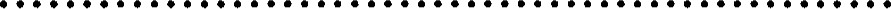 Di aver preso visione del Regolamento per la  "Disciplina dell’utilizzo aree sgambamento e gioco per cani " Approvato con Delibera C. C. n………………...I dati personali saranno trattati nel rispetto dei principi del Regolamento UE 2016/679. Le informazioni relative al trattamento sono descritte all'interno dell'informativa resa ai sensi dell'art.ß del Reg. UE 2016/679 di cui all'allegato a).Allega: copia documento di riconoscimento proprietario;             Copia libretto sanitario del cane e microchippatura; Aci Bonaccorsi,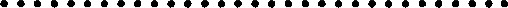 Il richiedente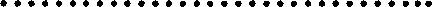 